WHC (2023) 008STATWS: GWEITHREDU / GWYBODAETH CATEGORI: ANSAWDD A DIOGELWCH / POLISI Argymhellion FAIR III y Pwyllgor Cynghori ar Ddiogelwch Gwaed, Meinweoedd ac Organau (SaBTO) ar gyfer rhoi meinweoedd a chelloedd.CrynodebYm mis Mai 2022, cyflwynodd y Grŵp Llywio ‘Ar gyfer Asesu Risgiau Unigol’ (FAIR) III – adroddiad ac argymhellion ar gyfer gweithredu i ymestyn y newidiadau sydd wedi eu gwneud eisoes i’r cwestiynau’r a ofynnir i roddwyr gwaed sy’n ddynion MSM a phartneriaid y dynion hynny, i gynnwys y broses rhoi meinweoedd a chelloedd Cam gweithreduGofynnir i fyrddau ac ymddiriedolaethau iechyd sicrhau bod yr argymhellion a amlinellir yn adroddiad FAIR III yn cael eu gweithredu mewn perthynas â rhoddion meinweoedd neu gelloedd gan roddwr byw neu roddwyr ymadawedig. Mae hyn yn cynnwys gweithgareddau megis rhoi asgwrn yn ystod llawdriniaeth gosod clun newydd. Hefyd, gofynnir i gydweithwyr sicrhau bod gwybodaeth ychwanegol ar gael yn yr wybodaeth a ddarperir ymlaen llaw i roddwyr a’u teuluoedd, lle bo angen hynny. CEFNDIRYn 2019, defnyddiodd grŵp llywio FAIR I ddull gweithredu’n seiliedig ar dystiolaeth wrth gynnal adolygiad i weld a ellid cyflwyno polisi dethol a fyddai’n fwy seiliedig ar risg unigol ar gyfer rhoddwyr gwaed yn y DU. Roedd y gwaith adolygu’n canolbwyntio ar ddynion MSM, ac argymhellwyd y dylid gwneud newidiadau i’r meini prawf a oedd yn dethol rhoddwyr yn seiliedig ar boblogaeth, drwy gyflwyno dull gweithredu a fyddai’n niwtral o ran rhywedd ac yn seiliedig ar risg ar lefel unigol. O dan system newydd FAIR, gofynnir cwestiynau ychwanegol i bob rhoddwr ynghylch heintiau a drosglwyddir yn rhywiol, cael rhyw yn fwriadol o dan ddylanwad cyffuriau seicoweithredol (a adnabyddir fel ‘chemsex’), a phartneriaid rhywiol newydd a/neu bartneriaid rhywiol lluosog o fewn y 3 mis diwethaf. Gofynnir cwestiwn ychwanegol am ryw yr anws i’r rhoddwyr hynny sydd wedi cael partneriaid newydd a/neu bartneriaid lluosog yn ddiweddar. Yn sgil y newidiadau FAIR, adolygwyd y posibilrwydd o ddefnyddio’r dull gweithredu hwn ar gyfer rhoddwyr eraill, a sefydlwyd grŵp llywio FAIR-III i ymchwilio i ddefnyddio FAIR ar gyfer rhoddwyr meinweoedd a chelloedd.  Ar gyfer rhoddwyr byw: Rhoddwyr meinweoedd ac asgwrn ar gyfer llawdriniaethau: dylid gweithredu FAIR-III yn llawn.Rhoddwyr bôn-gelloedd a gwaed llinyn bogail: gellir gweithredu FAIR-III yn ddiogel ar gyfer rhoddwyr bôn-gelloedd a gwaed llinyn bogail. Fodd bynnag byddai angen parhau i ofyn cwestiynau am MSM ar gyfer rhai rhoddwyr bôn-gelloedd sy’n eu rhoi ar gyfer cleifion rhyngwladol gan fod angen i bob gwlad gydymffurfio â’u fframwaith cyfreithiol eu hunain. Mae gweithredu yn golygu bod angen paratoi gwybodaeth gyfathrebu ychwanegol er mwyn diwygio’r wybodaeth a ddarperir am y sail resymegol cyn i rywun fod yn rhoddwr, er mwyn helpu gyda chydsyniad, gan gynnwys canolbwyntio ar y derbynnydd ac ymgysylltu â rhanddeiliaid.Dylid llunio cynllun monitro a gwerthuso sy'n cynnwys adolygiad 6 mis a 12 mis. Ar gyfer rhoddwyr ymadawedig: Dylai FAIR-III gael ei weithredu’n llawn ar gyfer rhoddwyr ymadawedig.Mae gweithredu’n golygu bod angen paratoi gwybodaeth ychwanegol ar gyfer teuluoedd rhoddwyr a staff, a bod angen monitro’r effeithiau posibl ar ohirio rhoddion. Dylid dyfeisio system fonitro i’w defnyddio ar ôl gweithredu hyn, gan gynnwys adolygiad 6 mis a 12 mis, gan gofnodi effeithiau cwestiynau FAIR-III ar ohirio rhoddion. Mae’r adroddiad a gyhoeddwyd ar gael yma: Datganiadau ysgrifenedig - Cwestiynau ysgrifenedig, atebion a datganiadau - Senedd y DUBydd angen i Gwaed a Thrawsblaniadau’r GIG, Gwasanaeth Gwaed Cymru, a’r byrddau a’r ymddiriedolaethau iechyd ddiwygio eu prosesau cydsyniad lle mae meinweoedd neu gelloedd yn cael eu rhoi gan roddwr byw neu ymadawedig, er mwyn sicrhau bod cwestiynau FAIR-III yn cael eu hymgorffori a bod cydsyniad a gwybodaeth i gleifion yn cael eu diweddaru neu eu diwygio i egluro cwestiynau FAIR-III.CYLCHLYTHYR IECHYD CYMRU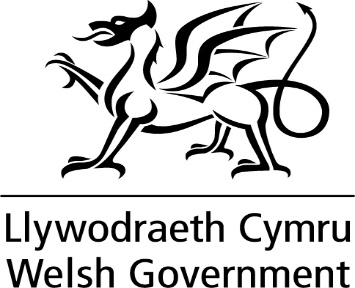 CYLCHLYTHYR IECHYD CYMRUCYLCHLYTHYR IECHYD CYMRUDyddiad cyhoeddi:  Medi 2023Teitl: Argymhellion FAIR III y Pwyllgor Cynghori ar Ddiogelwch Gwaed, Meinweoedd ac Organau (SaBTO) ar gyfer y broses rhoi meinweoedd a chelloeddDyddiad dod i ben / Dyddiad yr adolygiad 18 Medi 2024I’w weithredu gan: Bob bwrdd iechyd, Gwaed a Thrawsblaniadau’r GIG, Ymddiriedolaeth GIG FelindreAngen gweithredu erbyn: 18 Medi 2023Anfonwr:  Yr Athro Chris Jones, y Dirprwy Brif Swyddog Meddygol, Iechyd a Gwasanaethau CymdeithasolEnw(au) Cyswllt GIGC Llywodraeth Cymru :  Y Gyfarwyddiaeth Ansawdd a Nyrsio, Iechyd a Gwasanaethau Cymdeithasol, Llywodraeth Cymru, Parc Cathays, Cathays, CF10 3NQ. E-bost: AnsawddaNyrsio@llyw.cymruDogfennau amgaeedig: Dim 